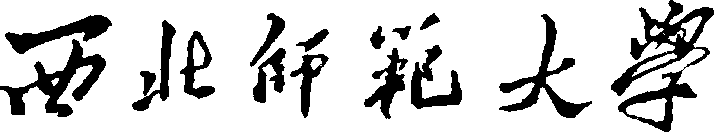 硕士研究招生考试《英语技能实践》科目大纲（科目代码720）学院名称（盖章）：        外国语学院     学院负责人（签字）：                        编  制  时  间：     2023年6月27日    《英语技能实践》复试加试科目大纲（科目代码720）考核要求《英语技能实践》是一种测试应试者综合语言能力的尺度参照性的水平考试。本测试是根据英语专业本科高级阶段教学大纲有关要求和我校英语语言文学专业培养目标，考察考生运用翻译理论和技巧进行英汉互译的能力，考察考生词汇、语法层面的语言技巧及篇章结构方面的写作技巧。二、考核评价目标1、翻译评价目标：熟悉基本翻译理论，使用正确翻译技巧和策略，双语表达功底扎实，译文必须忠实原意，语体恰当，语言通顺、流畅，无漏译。2、写作评价目标：能根据所给题目及要求在规定时间内完成一篇内容充实、语言通顺、用词恰当、表达得体、论述合理的文章。三、考核内容本科目为水平考试，满分100分，考试时间120分钟。本测试包括：英翻汉、汉翻英、英语写作1、英翻汉：测试考生运用英译汉的理论和技巧，翻译英美报刊杂志上的文章（包括政治、经济、文化、科技、教育等不同体裁的文章）和文学原著的能力。2、汉翻英：测试考生运用汉译英的理论和技巧，翻译我国报刊杂志上的文章（包括政治、经济、文化、科技、教育等不同体裁的文章）和一般文学作品的能力。3、英语写作：测试考生综合运用英语的能力，测试考生根据所给题目及要求，运用写作技巧撰写说明文、议论文的能力。四、参考书目1、《汉英翻译基础教程》，冯庆华，高等教育出版社（2008版）    2、《高级英文写作教程》，王振昌等，外语教学与研究出版社（2009版）